班戈中文学校“知乎”图书馆书目列表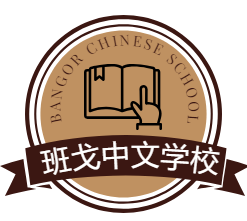 一，工具类书籍01，《汉语图解词典》 商务印书馆     302，《新华字典》 商务印书馆     203，《实用新华字典》 山西人民出版社     104，《实用英汉字典》 新疆科技卫生出版社     105，《常用汉字581》 语文出版社     406，《英法德日图解词典》 外语教学与研究出版社     107，《新华同义词典》 商务印书馆     108，《新华反义词典》 商务印书馆     109，《现代汉语缩略词典》 语文出版社     210，《新时代袖珍汉英词典》 商务印书馆     211，《汉语800字》 外语教学与研究出版社     212，《同义词近义词反义词组词造句多音多义词典》 华语教学出版社     1二，学习、考试用书13，《1-2岁》唐诗启蒙  北方妇女儿童出版社   初级     114，《1-2岁》交通工具启蒙  北方妇女儿童出版社   初级     115，《1-2岁》感知启蒙  北方妇女儿童出版社  初级     116，《1-2岁》 形状启蒙  北方妇女儿童出版社   初级     117，《识字680个》  吉林摄影出版社     初级     118，《三字经》 初级     119，《组合式看图识字》 中国和平出版社   初级+     120，《背童谣》 内蒙古人民出版社   初级+     121，《语文600题》 江西高校出版社     初级+     122，《拼音600题》江西高校出版社    初级+     123，《识字》彩图本  山东美术出版社    初级+     124，《小学教材全解》 陕西人民教育出版社   高级-     125，《语文同步课时特训5年纪上册》 浙江少年儿童出版社   高级-     126，《作业本5年纪上册》 浙江少年儿童出版社   高级-     127，《天天练小学语文6年纪上册》 教育科学出版社   高级-     128，《《天天练小学语文6年纪上册》 教育科学出版社   高级-     129，《课堂笔记小学语文6年纪上册》 教育科学出版社   高级-     130，《天地熊猫生词卡第一册》     131，《天地熊猫生词卡第二册》     132，《跟我学汉语词语卡片第一册》人民教育出版社     133，《跟我学汉语词语卡片第二册》人民教育出版社     134，《嘻哈乐园拼音说唱1》商务印书馆 含CD     235，《嘻哈乐园拼音说唱2》商务印书馆  含CD    236，《嘻哈乐园拼音说唱3》商务印书馆  含CD    237，《嘻哈乐园拼音说唱4    》商务印书馆  含CD    238，《嘻哈说唱学汉语1》北京语言大学出版社 含CD      1 39，《嘻哈说唱学汉语2》北京语言大学出版社 含CD     140，《嘻哈说唱学汉语3》北京语言大学出版社 含CD     141，《嘻哈说唱学汉语4》北京语言大学出版社 含CD     142，《快乐儿童汉语1》华语教学出版社 含MP3   243，《快乐儿童汉语2》华语教学出版社 含MP3   244，《汉语乐园1A学生用书》北京语言大学出版社  含CD     145，《汉语乐园1B学生用书》北京语言大学出版社   含CD     146，《汉语乐园1A活动手册》北京语言大学出版社  含CD      147，《汉语乐园1B活动手册》北京语言大学出版社  含CD     1 48，《汉语乐园2A活动手册》北京语言大学出版社  含CD     149，《汉语乐园2B活动手册》北京语言大学出版社  含CD     150，《汉语乐园3A活动手册》北京语言大学出版社  含CD     151，《汉语乐园3B活动手册》北京语言大学出版社  含CD     152，《快乐汉语第一册》人民教育出版社   453，《快乐汉语英语版》人民教育出版社     154，《晓康歌谣学汉语第一集》北京大学出版社 含DVD    255，《世界少儿汉语1》商务印书馆     156，《世界少儿汉语活动手册1》商务印书馆     157，《世界少儿汉语2》商务印书馆     158，《世界少儿汉语活动手册2》商务印书馆     159，《世界少儿汉语3》商务印书馆     160，《世界少儿汉语活动手册3》商务印书馆     161，《世界少儿汉语4》商务印书馆     162，《世界少儿汉语活动手册4》商务印书馆     163，《世界少儿汉语5》商务印书馆     164，《世界少儿汉语活动手册5》商务印书馆     165，《世界少儿汉语6》商务印书馆     166，《世界少儿汉语活动手册6》商务印书馆     167，《世界少儿汉语7》商务印书馆     168，《世界少儿汉语活动手册7》商务印书馆     169，《世界少儿汉语8》商务印书馆     170，《世界少儿汉语活动手册8》商务印书馆     171，《世界少儿汉语9》商务印书馆     172，《世界少儿汉语活动手册9》商务印书馆     173，《世界少儿汉语10》商务印书馆     174，《世界少儿汉语活动手册10》商务印书馆     175，《世界少儿汉语11》商务印书馆     176，《世界少儿汉语活动手册11》商务印书馆     177，《世界少儿汉语12》商务印书馆     178，《世界少儿汉语活动手册12》商务印书馆     179，《语文五年级上册》人民教育出版社     180，《语文五年级下册》人民教育出版社     181，《HSK一级新汉语水平考试大纲》商务印书馆   382，《HSK 标准教程1》北京语言大学出版社   283，《HSK 标准教程1教师用书》北京语言大学出版社     184，《HSK 标准教程1练习册》北京语言大学出版社     185，《HSK二级新汉语水平考试大纲》商务印书馆      186，《HSK二级考试大纲》人民教育出版社     187，《HSK 标准教程2》北京语言大学出版社     188，《HSK 标准教程2教师用书》北京语言大学出版社     189，《HSK 标准教程2练习册》北京语言大学出版社   290，《HSK三级新汉语水平考试大纲》商务印书馆      191，《HSK三级考试大纲》人民教育出版社     192，《HSK 标准教程3》北京语言大学出版社   293，《HSK 标准教程3教师用书》北京语言大学出版社     194，《HSK 标准教3练习册》北京语言大学出版社   295，《HSK四级新汉语水平考试大纲》商务印书馆      196，《HSK四级考试大纲》人民教育出版社     197，《HSK 标准教程4上》北京语言大学出版社   398，《HSK 标准教程4下》北京语言大学出版社     199，《HSK 标准教程4上教师用书》北京语言大学出版社     1100，《HSK 标准教程4下教师用书》北京语言大学出版社     1101，《HSK 标准教4上练习册》北京语言大学出版社     1 102，《HSK 标准教4下练习册》北京语言大学出版社      1103，《新HSK实战模拟题集LEVEL4》商务印书馆     1104，《HSK五级考试大纲》人民教育出版社     1105，《HSK 标准教程5上》北京语言大学出版社      1106，《HSK 标准教程5下》北京语言大学出版社     1107，《新HSK实战模拟题集LEVEL5》商务印书馆     1108，《HSK六级新汉语水平考试大纲》商务印书馆      1109，《HSK六级考试大纲》人民教育出版社     1110，《HSK 标准教程6上》北京语言大学出版社     1111，《HSK口试新汉语水平考试大纲》商务印书馆      1112，《新HSK实战模拟题集》商务印书馆   3113，《新HSK实战模拟题集 LEVEL6》商务印书馆     1114，《YCT一级标准教程》高等教育出版社     1115，《YCT一级新中小学汉语考试大纲》商务印书馆     1116，《YCT一级新中小学汉语考试真题集》商务印书馆     1117，《YCT二级标准教程》高等教育出版社   2118，《YCT二级新中小学汉语考试真题集》商务印书馆     1119，《YCT三级标准教程》高等教育出版社     1120，《汉语课堂教学示范DVD-初级口语课教学》北京语言大学音像出版社     1121，《汉语课堂教学示范DVD-阅读课教学》北京语言大学音像出版社     1三，故事书121，《猴子捞月》北方妇女儿童出版社   初级     1122，《小猫钓鱼》北方妇女儿童出版社   初级     1123，《狼来了》北方妇女儿童出版社   初级     1124，《三只小猪》北方妇女儿童出版社   初级     1125，《拔萝卜》北方妇女儿童出版社   初级     1126，《守株待兔》北方妇女儿童出版社   初级     1127，《问好》中国少年儿童新闻出版总社   初级     1128，《淘气的熊猫》中国少年儿童新闻出版总社   初级     1129，《我也要》中国少年儿童新闻出版社   初级     1130，《天亮了》中国少年儿童新闻出版社   初级     1131，《照镜子》中国少年儿童新闻出版社   初级     1132，《不一样》中国少年儿童新闻出版社   初级     1133，《水满了》中国少年儿童音像出版社   初级     1134，《棒棒糖》中国少年儿童音像出版社   初级     1135，《大狗的梦想》中国少年儿童音像出版社   初级     1136，《恐龙》中国少年儿童音像出版社   初级     1137，《洗澡》中国少年儿童音像出版社   初级     1138，《喜欢画画》中国少年儿童音像出版社   初级     1139，《小黑》中国少年儿童音像出版社   初级     1140，《鼹鼠宝宝》中国少年儿童音像出版社   初级     1141，《妈妈不在家》中国少年儿童音像出版社   初级     1142，《好朋友》中国少年儿童音像出版社   初级     1143，《呵呵笑》中国少年儿童音像出版社   初级     1144，《回家》中国少年儿童新闻出版社   初级     1145，《玩具有点烦+咣当咣当》 初级     1146，《电话叫餐+碰碰舞》 初级     1147，《布娃娃的故事+咸鸭蛋》 初级     1148，《自讨苦吃+爱游泳的鸡》 初级     1149，《猫狗会餐+喂鱼》 初级     1150，《小红花+宠物大赛》 初级     1151，《一个呜呜咽咽的婴儿，我们怎么办》   初级     1152，《婴儿童话》吉林美术出版社   初级     1153，《乌鸦喝水》吉林美术出版社    初级+     1154，《小马过河》吉林美术出版社  初级+     1155，《七色花》吉林美术出版社    初级+     1156，《司马光》吉林美术出版社    初级+     1157，《狼来了》吉林美术出版社    初级+     1158，《金刚葫芦娃》吉林文史出版社   初级+     1159，《灰姑娘》兰州大学出版社    初级+     1160，《白雪公主+害羞的小黄莺》吉林摄影出版社   初级+     1161，《生活好习惯+玩具不见了》新疆人民出版社   初级+     1162，《天线宝宝》内蒙古人民出版社   初级+     1163，《晚安故事》星梦篇  陕西出版集团   中级-     1164，《中国经典童话》云南教育出版社   中级     1165，《中国故事大王》云南教育出版社    中级     1166，《中国神话故事》中国戏剧出版社    中级     1167，《王子童话》中国戏剧出版社   中级     1168，《老虎外婆》浙江少年儿童出版社   中级     1169，《动画中国》安徽少年儿童出版社 中级     1170，《丁小飞伟人日记-副班长争夺战》浙江少年儿童出版社   中级+     1171，《丁小飞伟人日记-超级伟人大变身》浙江少年儿童出版社   中级+     1172，《丁小飞伟人日记-谁是最佳小队长》浙江少年儿童出版社   中级+     1173，《三国演义》时代出版传媒   中级+     1174，《西顿动物记》北京科学技术出版社    高级-     1175，《小布老虎》春风文艺出版社   高级-     1176，《复仇天使》业强出版社 繁体   高级     1四，其他177，《健康小卫士》中国福利会出版社   初级     1178，《早睡早起》中国福利会出版社   初级     1179，《一起来分享》中国福利会出版社   初级+     1180，《向伟大的导师学习》   繁体  宗教类     高级     1181，《家庭交友的烦恼》明华出版社  繁体    中级+     1182，《两千五百岁的酷老师至圣先师孔子》三民书局   繁体   高级     1183，《小牛顿科学百科1》新世界出版社   高级     1184，《道德经》河南人民出版社   高级-     1185，《千字文》河南人民出版社   高级-     1说明：1，书目列表横向说明：包括书名、出版社、适合什么中文水平的人阅读和册数。             2，中文水平按照‘初级、初级+、中级-、中级、中级+、高级-、高级、高级+’划分。借阅规则：1，书目中所有书籍归班戈中文学校（BCS）所有，不得书写、损毁、丢失或借阅 转送他人，否则将罚款处理。2，所有BCS学生可以免费借阅书目中所有书籍，校外人员借阅将收取2英镑/周的借阅费。3，每个学生每次可以借阅1-3本书籍，借阅周期最长可以4周，如果没有完成可以续借。